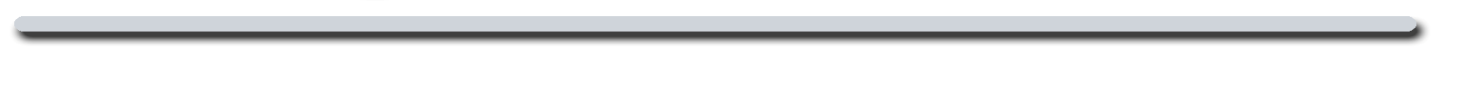 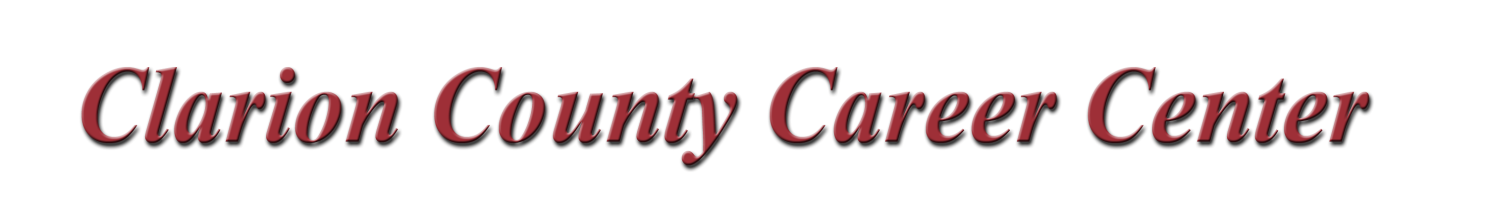 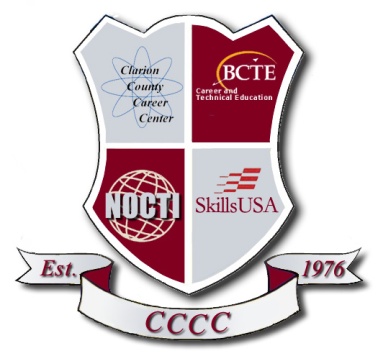 Symptom Screening ToolIn the last 24 hours, have you taken any medications to treat or reduce a fever such as Ibuprofen (Advil, Motrin) or Acetaminophen (Tylenol)?			Yes/NoAre you experiencing any of the following?Stay home if you:Have one or more symptoms in Group A    ORHave two or more symptoms in Group B  ORAre taking a fever reducing medicationContact your physician if you stay home from school due to COVID-19 symptoms based on the screening tool.August 3, 2021Group A1 or More SymptomsGroup B2 or more symptomsFever > 100.4CoughShortness of breathDifficulty breathingLoss of taste or smellChills         Rigors (cold, shivering, sweating with a temperature)             Muscle pain         Headache             Sore throat       Runny nose/congestionFatigueNausea or vomitingDiarrhea 